ZPRAVODAJ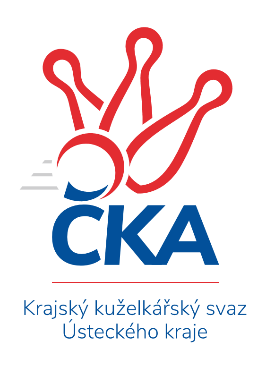 KRAJSKÝ PŘEBOR ÚSTECKÉHO KRAJE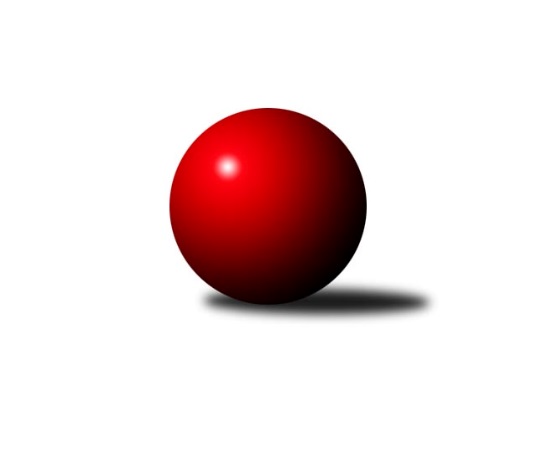 Č.8Ročník 2019/2020	9.11.2019Nejlepšího výkonu v tomto kole: 2656 dosáhlo družstvo: TJ Elektrárny Kadaň BVýsledky 8. kolaSouhrnný přehled výsledků:TJ Lokomotiva Ústí n. L. B	- TJ VTŽ Chomutov B	7:1	2642:2470	9.0:3.0	8.11.TJ Lokomotiva Žatec	- Sokol Spořice	1:7	2508:2522	5.0:7.0	9.11.TJ Teplice Letná B	- TJ Elektrárny Kadaň B	1:7	2540:2656	3.0:9.0	9.11.SKK Bílina	- TJ Lokomotiva Ústí n. L. C	8:0	2376:2158	10.0:2.0	9.11.TJ Slovan Vejprty	- Sokol Ústí n. L.	6:2	2475:2448	9.0:3.0	9.11.SK Verneřice	- KO Česká Kamenice	6:2	2446:2356	7.0:5.0	9.11.SKK Podbořany B	- ASK Lovosice	6:2	2517:2512	7.0:5.0	9.11.Tabulka družstev:	1.	ASK Lovosice	8	6	1	1	44.0 : 20.0 	57.0 : 39.0 	 2559	13	2.	SKK Podbořany B	8	6	0	2	33.5 : 30.5 	44.5 : 51.5 	 2408	12	3.	TJ Lokomotiva Ústí n. L. B	8	5	0	3	38.0 : 26.0 	54.5 : 41.5 	 2459	10	4.	SK Verneřice	8	5	0	3	35.5 : 28.5 	45.0 : 51.0 	 2473	10	5.	Sokol Spořice	8	5	0	3	33.5 : 30.5 	49.5 : 46.5 	 2451	10	6.	KO Česká Kamenice	8	4	1	3	37.0 : 27.0 	51.5 : 44.5 	 2402	9	7.	TJ Elektrárny Kadaň B	8	4	0	4	36.0 : 28.0 	52.0 : 44.0 	 2553	8	8.	Sokol Ústí n. L.	8	4	0	4	35.5 : 28.5 	51.0 : 45.0 	 2482	8	9.	TJ Lokomotiva Žatec	8	4	0	4	32.0 : 32.0 	51.0 : 45.0 	 2434	8	10.	SKK Bílina	8	3	1	4	36.0 : 28.0 	51.5 : 44.5 	 2386	7	11.	TJ Slovan Vejprty	8	3	0	5	26.5 : 37.5 	50.0 : 46.0 	 2423	6	12.	TJ Teplice Letná B	8	2	1	5	26.0 : 38.0 	46.0 : 50.0 	 2509	5	13.	TJ VTŽ Chomutov B	8	2	0	6	22.5 : 41.5 	39.0 : 57.0 	 2426	4	14.	TJ Lokomotiva Ústí n. L. C	8	1	0	7	12.0 : 52.0 	29.5 : 66.5 	 2246	2Podrobné výsledky kola:	 TJ Lokomotiva Ústí n. L. B	2642	7:1	2470	TJ VTŽ Chomutov B	Josef Matoušek	 	 192 	 218 		410 	 1:1 	 436 	 	219 	 217		Zbyněk Vytiska	František Ajm *1	 	 188 	 208 		396 	 2:0 	 381 	 	180 	 201		Milan Šmejkal *2	Jiří Šípek	 	 238 	 204 		442 	 1:1 	 404 	 	193 	 211		Stanislav Novák	Josef Málek	 	 233 	 255 		488 	 2:0 	 439 	 	225 	 214		Lenka Nováková	Eugen Škurla	 	 221 	 221 		442 	 2:0 	 376 	 	177 	 199		Viktor Žďárský	Václav Ajm	 	 219 	 245 		464 	 1:1 	 434 	 	235 	 199		Ondřej Šmídrozhodčí: Škurla Eugenstřídání: *1 od 60. hodu Milan Vik, *2 od 27. hodu Zdeněk NovákNejlepší výkon utkání: 488 - Josef Málek	 TJ Lokomotiva Žatec	2508	1:7	2522	Sokol Spořice	Václav Tajbl st.	 	 203 	 214 		417 	 1:1 	 421 	 	219 	 202		Horst Schmiedl	Iveta Ptáčková	 	 202 	 187 		389 	 0:2 	 417 	 	218 	 199		Milan Polcar	Šárka Uhlíková	 	 208 	 183 		391 	 1:1 	 392 	 	195 	 197		Jiří Wetzler	Zdeněk Ptáček ml.	 	 213 	 214 		427 	 0:2 	 455 	 	232 	 223		Štefan Kutěra	Zdeněk Ptáček st.	 	 209 	 261 		470 	 2:0 	 419 	 	195 	 224		Václav Kordulík	Jiří Jarolím	 	 216 	 198 		414 	 1:1 	 418 	 	204 	 214		Oldřich Lukšík st.rozhodčí: Zdeněk Ptáček st.Nejlepší výkon utkání: 470 - Zdeněk Ptáček st.	 TJ Teplice Letná B	2540	1:7	2656	TJ Elektrárny Kadaň B	David Bouša	 	 191 	 205 		396 	 0:2 	 430 	 	212 	 218		Pavel Bidmon	Rudolf Březina	 	 193 	 205 		398 	 0:2 	 430 	 	213 	 217		Kateřina Ambrová	Ladislav Čecháček	 	 204 	 235 		439 	 1:1 	 462 	 	241 	 221		Antonín Onderka	Karel Bouša	 	 249 	 204 		453 	 1:1 	 434 	 	217 	 217		Michal Dvořák	Josef Jiřinský	 	 217 	 214 		431 	 1:1 	 454 	 	216 	 238		Nataša Feketi	Tomáš Čecháček	 	 226 	 197 		423 	 0:2 	 446 	 	231 	 215		Zdeněk Hošekrozhodčí: David BoušaNejlepší výkon utkání: 462 - Antonín Onderka	 SKK Bílina	2376	8:0	2158	TJ Lokomotiva Ústí n. L. C	Zdeněk Vítr	 	 225 	 209 		434 	 2:0 	 324 	 	175 	 149		Tomáš Kocman	Lukáš Uhlíř	 	 218 	 203 		421 	 2:0 	 354 	 	168 	 186		Jaroslav Vorlický	Martin Vích	 	 187 	 186 		373 	 2:0 	 364 	 	183 	 181		Alexandr Moróc	Jiří Pavelka	 	 204 	 173 		377 	 1:1 	 365 	 	171 	 194		Jitka Sottnerová	Martin Čecho	 	 167 	 207 		374 	 2:0 	 369 	 	163 	 206		Zdeněk Rauner	Gerhard Schlögl *1	 	 196 	 201 		397 	 1:1 	 382 	 	202 	 180		Zdenek Ramajzlrozhodčí: Martin Víchstřídání: *1 od 51. hodu Jitka ŠálkováNejlepší výkon utkání: 434 - Zdeněk Vítr	 TJ Slovan Vejprty	2475	6:2	2448	Sokol Ústí n. L.	Johan Hablawetz	 	 212 	 208 		420 	 2:0 	 387 	 	196 	 191		Milan Schoř	Martin Budský	 	 216 	 220 		436 	 2:0 	 419 	 	204 	 215		Petr Bílek	Michaela Šuterová	 	 195 	 221 		416 	 2:0 	 382 	 	193 	 189		Petr Kuneš	Miroslav Farkaš *1	 	 179 	 196 		375 	 1:1 	 387 	 	207 	 180		Petr Kunt st.	Josef Hudec	 	 223 	 222 		445 	 2:0 	 427 	 	220 	 207		Jindřich Wolf	Bohuslav Hoffman	 	 184 	 199 		383 	 0:2 	 446 	 	230 	 216		Petr Staněkrozhodčí: Miroslav Farkašstřídání: *1 od 51. hodu Josef MalárNejlepší výkon utkání: 446 - Petr Staněk	 SK Verneřice	2446	6:2	2356	KO Česká Kamenice	Ladislav Elis ml.	 	 200 	 184 		384 	 0:2 	 437 	 	215 	 222		Tomáš Malec	Daniel Sekyra	 	 210 	 248 		458 	 2:0 	 391 	 	186 	 205		Vladislav Janda	Lukáš Zítka	 	 198 	 203 		401 	 2:0 	 360 	 	188 	 172		Miloš Martínek	Miroslav Zítka *1	 	 180 	 188 		368 	 0:2 	 399 	 	199 	 200		Karel Kühnel	Ladislav Elis st.	 	 195 	 218 		413 	 1:1 	 405 	 	211 	 194		Karel Beran	Patrik Kukeně	 	 216 	 206 		422 	 2:0 	 364 	 	177 	 187		Jiří Malecrozhodčí: Milan Šelichastřídání: *1 od 45. hodu Eduard ŠramNejlepší výkon utkání: 458 - Daniel Sekyra	 SKK Podbořany B	2517	6:2	2512	ASK Lovosice	Václav Šváb	 	 218 	 216 		434 	 1.5:0.5 	 433 	 	217 	 216		Jaroslav Ondráček	Kamil Srkal	 	 207 	 204 		411 	 1:1 	 416 	 	202 	 214		Miloš Maňour	Radek Goldšmíd	 	 226 	 198 		424 	 1:1 	 403 	 	199 	 204		Jaroslav Chot	Tadeáš Zeman	 	 203 	 186 		389 	 1:1 	 415 	 	195 	 220		Anna Houdková	Marek Půta	 	 199 	 245 		444 	 1:1 	 436 	 	222 	 214		Michal Bruthans	Bára Zemanová	 	 205 	 210 		415 	 1.5:0.5 	 409 	 	205 	 204		Jakub Hudecrozhodčí: Zdeněk AusbuherNejlepší výkon utkání: 444 - Marek PůtaPořadí jednotlivců:	jméno hráče	družstvo	celkem	plné	dorážka	chyby	poměr kuž.	Maximum	1.	Jakub Hudec 	ASK Lovosice	450.20	310.3	140.0	4.1	5/5	(491)	2.	Michal Dvořák 	TJ Elektrárny Kadaň B	441.50	298.7	142.8	6.7	5/5	(462)	3.	Zdeněk Hošek 	TJ Elektrárny Kadaň B	440.80	294.7	146.1	4.8	5/5	(469)	4.	Patrik Kukeně 	SK Verneřice	434.40	292.1	142.3	4.5	4/4	(446)	5.	Michal Bruthans 	ASK Lovosice	434.00	295.8	138.2	4.9	5/5	(457)	6.	Zbyněk Vytiska 	TJ VTŽ Chomutov B	433.00	296.6	136.4	5.5	4/5	(464)	7.	Ladislav Zalabák 	ASK Lovosice	432.50	299.5	133.0	5.3	4/5	(452)	8.	Petr Kunt  ml.	Sokol Ústí n. L.	431.58	292.7	138.9	7.0	4/5	(474)	9.	Oldřich Lukšík  st.	Sokol Spořice	428.06	294.1	133.9	4.3	6/6	(488)	10.	Ondřej Šmíd 	TJ VTŽ Chomutov B	427.88	292.6	135.3	5.4	4/5	(453)	11.	Michaela Šuterová 	TJ Slovan Vejprty	427.40	296.8	130.7	5.7	4/4	(464)	12.	Tomáš Malec 	KO Česká Kamenice	426.40	286.5	139.9	2.9	5/5	(437)	13.	Eugen Škurla 	TJ Lokomotiva Ústí n. L. B	426.15	293.2	133.0	4.3	5/5	(468)	14.	Josef Hudec 	TJ Slovan Vejprty	426.15	296.8	129.4	5.6	4/4	(454)	15.	Petr Staněk 	Sokol Ústí n. L.	425.95	289.8	136.2	5.3	5/5	(446)	16.	Ladislav Čecháček 	TJ Teplice Letná B	425.69	292.1	133.6	7.7	4/5	(448)	17.	Štefan Kutěra 	Sokol Spořice	425.61	291.0	134.6	5.9	6/6	(469)	18.	Antonín Onderka 	TJ Elektrárny Kadaň B	424.87	292.8	132.1	5.5	5/5	(462)	19.	Jaroslav Chot 	ASK Lovosice	424.65	298.9	125.8	6.1	5/5	(461)	20.	Tomáš Čecháček 	TJ Teplice Letná B	424.50	285.3	139.3	5.0	4/5	(461)	21.	Jindřich Wolf 	Sokol Ústí n. L.	424.30	305.0	119.3	9.0	5/5	(444)	22.	Kateřina Ambrová 	TJ Elektrárny Kadaň B	422.93	290.1	132.9	6.9	5/5	(447)	23.	Jiří Jarolím 	TJ Lokomotiva Žatec	422.88	293.1	129.8	6.8	4/5	(444)	24.	David Bouša 	TJ Teplice Letná B	422.50	288.7	133.8	5.8	4/5	(462)	25.	Petr Bílek 	Sokol Ústí n. L.	422.07	284.1	137.9	4.0	5/5	(486)	26.	Nataša Feketi 	TJ Elektrárny Kadaň B	421.25	293.0	128.3	9.3	4/5	(454)	27.	Josef Jiřinský 	TJ Teplice Letná B	420.60	293.8	126.8	7.3	5/5	(449)	28.	Lenka Nováková 	TJ VTŽ Chomutov B	420.25	296.3	124.0	6.4	4/5	(439)	29.	Martin Budský 	TJ Slovan Vejprty	419.50	291.8	127.7	6.1	3/4	(450)	30.	Daniel Sekyra 	SK Verneřice	419.00	292.3	126.7	4.4	4/4	(458)	31.	Josef Málek 	TJ Lokomotiva Ústí n. L. B	417.90	289.5	128.4	4.8	5/5	(488)	32.	Lukáš Zítka 	SK Verneřice	417.69	290.6	127.1	7.1	4/4	(451)	33.	Karel Bouša 	TJ Teplice Letná B	417.19	292.3	124.9	6.8	4/5	(453)	34.	Rudolf Březina 	TJ Teplice Letná B	416.40	292.3	124.2	7.5	5/5	(445)	35.	Kamil Srkal 	SKK Podbořany B	416.11	292.3	123.8	6.7	3/4	(433)	36.	Karel Kühnel 	KO Česká Kamenice	415.85	289.1	126.8	4.2	5/5	(436)	37.	Miroslav Vondra 	SKK Bílina	415.67	289.0	126.7	6.0	3/4	(432)	38.	Miroslav Zítka 	SK Verneřice	415.08	288.5	126.6	7.8	3/4	(435)	39.	Jaroslav Ondráček 	ASK Lovosice	415.00	290.3	124.7	5.6	4/5	(458)	40.	Kamil Ausbuher 	SKK Podbořany B	414.56	282.4	132.2	6.0	4/4	(434)	41.	Václav Tajbl  st.	TJ Lokomotiva Žatec	414.45	287.3	127.2	5.6	5/5	(456)	42.	Viktor Žďárský 	TJ VTŽ Chomutov B	413.47	290.1	123.4	7.7	5/5	(480)	43.	Robert Ambra 	TJ Elektrárny Kadaň B	413.33	289.7	123.7	8.7	4/5	(460)	44.	Zdeněk Ptáček  st.	TJ Lokomotiva Žatec	413.25	287.8	125.5	4.6	5/5	(481)	45.	Zdeněk Vítr 	SKK Bílina	410.67	287.0	123.7	7.6	3/4	(437)	46.	Martin Čecho 	SKK Bílina	407.17	273.9	133.3	5.6	3/4	(428)	47.	Karel Beran 	KO Česká Kamenice	406.70	275.7	131.1	5.6	5/5	(460)	48.	Pavel Bidmon 	TJ Elektrárny Kadaň B	405.67	297.9	107.8	9.8	4/5	(431)	49.	Horst Schmiedl 	Sokol Spořice	405.50	289.2	116.3	7.6	6/6	(437)	50.	Anna Houdková 	ASK Lovosice	404.47	277.3	127.2	8.7	5/5	(424)	51.	Zdeněk Rauner 	TJ Lokomotiva Ústí n. L. C	404.30	286.3	118.1	11.2	5/5	(474)	52.	Vlastimil Heryšer 	SKK Podbořany B	404.00	288.5	115.5	9.0	3/4	(458)	53.	Milan Polcar 	Sokol Spořice	403.78	280.8	122.9	5.2	6/6	(417)	54.	Jiří Šípek 	TJ Lokomotiva Ústí n. L. B	403.30	279.7	123.6	8.7	5/5	(464)	55.	Ladislav Elis  ml.	SK Verneřice	402.40	280.8	121.7	9.3	4/4	(453)	56.	Lubomír Ptáček 	TJ Lokomotiva Žatec	402.17	284.6	117.6	6.8	4/5	(429)	57.	Arnošt Werschall 	TJ Slovan Vejprty	401.75	278.2	123.6	6.9	4/4	(444)	58.	Radek Goldšmíd 	SKK Podbořany B	401.19	286.3	114.9	10.6	4/4	(448)	59.	Martin Vích 	SKK Bílina	400.22	282.9	117.3	6.7	3/4	(427)	60.	Bára Zemanová 	SKK Podbořany B	400.13	290.2	109.9	9.9	3/4	(456)	61.	Iveta Ptáčková 	TJ Lokomotiva Žatec	399.90	281.5	118.5	7.5	5/5	(425)	62.	Stanislav Novák 	TJ VTŽ Chomutov B	398.25	278.5	119.8	8.3	4/5	(420)	63.	Miroslav Farkaš 	TJ Slovan Vejprty	398.00	291.7	106.3	10.7	3/4	(419)	64.	Pavlína Černíková 	SKK Bílina	397.67	290.0	107.7	7.7	3/4	(432)	65.	Milan Hnilica 	TJ Teplice Letná B	395.20	286.0	109.2	11.8	5/5	(420)	66.	Miloš Martínek 	KO Česká Kamenice	394.85	282.7	112.2	9.1	5/5	(442)	67.	Václav Šváb 	SKK Podbořany B	394.69	276.3	118.4	9.1	4/4	(434)	68.	Zdeněk Verner 	TJ Slovan Vejprty	394.50	269.3	125.2	6.6	3/4	(407)	69.	Petr Kunt  st.	Sokol Ústí n. L.	394.20	283.7	110.5	11.3	5/5	(445)	70.	Václav Kordulík 	Sokol Spořice	394.17	286.1	108.1	11.4	6/6	(448)	71.	Šárka Uhlíková 	TJ Lokomotiva Žatec	392.65	277.9	114.8	9.0	5/5	(427)	72.	Marek Půta 	SKK Podbořany B	392.33	278.5	113.8	8.2	3/4	(444)	73.	Jiří Wetzler 	Sokol Spořice	391.13	272.4	118.8	11.0	4/6	(407)	74.	Pavlína Sekyrová 	SK Verneřice	391.00	284.3	106.8	13.0	4/4	(428)	75.	Jiří Pavelka 	SKK Bílina	390.17	279.1	111.1	10.2	3/4	(406)	76.	Petr Kuneš 	Sokol Ústí n. L.	388.92	278.1	110.8	12.8	4/5	(402)	77.	Josef Šíma 	SKK Bílina	380.63	275.1	105.5	7.0	4/4	(403)	78.	Milan Šmejkal 	TJ VTŽ Chomutov B	380.13	276.5	103.6	11.9	4/5	(403)	79.	Vladislav Janda 	KO Česká Kamenice	377.75	276.3	101.5	11.5	4/5	(395)	80.	Zdenek Ramajzl 	TJ Lokomotiva Ústí n. L. C	376.07	279.1	97.0	14.7	5/5	(413)	81.	Jiří Malec 	KO Česká Kamenice	375.07	268.5	106.6	10.5	5/5	(420)	82.	Bohuslav Hoffman 	TJ Slovan Vejprty	371.56	273.9	97.7	15.6	3/4	(398)	83.	Jaroslav Vorlický 	TJ Lokomotiva Ústí n. L. C	366.40	258.3	108.1	11.3	5/5	(393)		Petr Fabian 	TJ Lokomotiva Ústí n. L. B	443.00	300.0	143.0	4.0	1/5	(443)		Václav Ajm 	TJ Lokomotiva Ústí n. L. B	435.44	293.7	141.8	3.8	3/5	(490)		Jitka Jindrová 	Sokol Spořice	425.00	283.0	142.0	6.0	1/6	(425)		Lukáš Uhlíř 	SKK Bílina	421.70	276.4	145.3	3.8	2/4	(449)		Johan Hablawetz 	TJ Slovan Vejprty	420.00	281.0	139.0	5.0	1/4	(420)		Jiří Kartus 	SKK Podbořany B	420.00	291.5	128.5	4.5	1/4	(427)		Lenka Chalupová 	TJ Lokomotiva Ústí n. L. B	420.00	293.0	127.0	10.5	2/5	(446)		Pavel Nocar  ml.	TJ Elektrárny Kadaň B	420.00	306.0	114.0	10.0	1/5	(420)		Květuše Strachoňová 	TJ Lokomotiva Ústí n. L. C	418.50	289.0	129.5	8.5	1/5	(431)		Pavel Vaníček 	TJ VTŽ Chomutov B	416.00	288.0	128.0	6.0	2/5	(416)		Miloš Maňour 	ASK Lovosice	415.33	279.5	135.8	7.5	3/5	(428)		Filip Turtenwald 	TJ Lokomotiva Ústí n. L. B	412.00	287.0	125.0	6.3	3/5	(455)		Filip Prokeš 	TJ VTŽ Chomutov B	410.50	284.0	126.5	8.0	2/5	(441)		Josef Matoušek 	TJ Lokomotiva Ústí n. L. B	410.00	298.0	112.0	8.0	1/5	(410)		Tadeáš Zeman 	SKK Podbořany B	408.00	275.0	133.0	6.5	1/4	(427)		Milan Jaworek 	TJ Lokomotiva Ústí n. L. B	405.67	294.0	111.7	8.3	3/5	(417)		Gerhard Schlögl 	SKK Bílina	404.50	278.2	126.3	9.7	2/4	(435)		Petr Šmelhaus 	KO Česká Kamenice	403.83	283.5	120.3	7.5	2/5	(427)		Marcela Bořutová 	TJ Lokomotiva Ústí n. L. C	401.00	280.6	120.4	8.0	2/5	(443)		Ladislav Elis  st.	SK Verneřice	400.33	284.7	115.7	8.3	1/4	(413)		Milan Schoř 	Sokol Ústí n. L.	400.17	284.3	115.8	10.3	3/5	(417)		Jan Čermák 	TJ Lokomotiva Žatec	400.00	277.0	123.0	10.0	1/5	(400)		Zdeněk Ptáček  ml.	TJ Lokomotiva Žatec	399.75	282.3	117.5	9.0	2/5	(427)		Zdeněk Ausbuher 	SKK Podbořany B	398.00	286.0	112.0	12.0	1/4	(398)		Dančo Bosilkov 	TJ VTŽ Chomutov B	394.00	266.0	128.0	5.0	1/5	(394)		Zdeněk Novák 	TJ VTŽ Chomutov B	393.00	284.5	108.5	11.5	2/5	(401)		Alexandr Moróc 	TJ Lokomotiva Ústí n. L. C	392.11	280.7	111.4	13.8	3/5	(436)		Dalibor Dařílek 	TJ Lokomotiva Ústí n. L. B	390.00	293.0	97.0	14.3	3/5	(446)		Pavel Vacinek 	TJ Lokomotiva Žatec	385.00	293.0	92.0	18.0	1/5	(385)		Petr Andres 	Sokol Spořice	383.50	264.0	119.5	9.0	1/6	(384)		Jan Chvátal 	KO Česká Kamenice	383.00	269.0	114.0	13.0	1/5	(383)		Rudolf Tesařík 	TJ VTŽ Chomutov B	381.67	282.3	99.3	12.0	3/5	(396)		František Ajm 	TJ Lokomotiva Ústí n. L. B	381.00	276.5	104.5	14.0	2/5	(388)		Ladislav Mandinec 	SKK Podbořany B	379.00	266.0	113.0	14.0	1/4	(379)		Jitka Váňová 	TJ VTŽ Chomutov B	373.00	286.0	87.0	12.0	1/5	(373)		Miroslav Lazarčik 	Sokol Spořice	372.00	270.0	102.0	16.0	1/6	(372)		Daniel Žemlička 	SK Verneřice	369.00	271.0	98.0	15.0	1/4	(369)		Tomáš Kocman 	TJ Lokomotiva Ústí n. L. C	366.89	276.8	90.1	14.2	3/5	(410)		Jitka Sottnerová 	TJ Lokomotiva Ústí n. L. C	361.67	260.0	101.7	11.3	3/5	(365)		Slavomír Suchý 	TJ Lokomotiva Ústí n. L. C	361.33	277.0	84.3	13.3	3/5	(392)		Arnošt Filo 	TJ VTŽ Chomutov B	360.00	262.0	98.0	14.0	1/5	(360)		Jitka Šálková 	SKK Bílina	355.50	262.5	93.0	12.5	2/4	(414)		Josef Malár 	TJ Slovan Vejprty	354.50	259.0	95.5	16.0	2/4	(368)		Eliška Holakovská 	TJ Lokomotiva Ústí n. L. C	342.00	242.0	100.0	17.0	2/5	(383)		Barbora Jarkovská 	TJ Lokomotiva Ústí n. L. C	333.00	247.0	86.0	19.0	1/5	(333)Sportovně technické informace:Starty náhradníků:registrační číslo	jméno a příjmení 	datum startu 	družstvo	číslo startu
Hráči dopsaní na soupisku:registrační číslo	jméno a příjmení 	datum startu 	družstvo	3885	Milan Vik	08.11.2019	TJ Lokomotiva Ústí n. L. B	1464	Josef Matoušek	08.11.2019	TJ Lokomotiva Ústí n. L. B	Program dalšího kola:9. kolo15.11.2019	pá	17:00	TJ Lokomotiva Ústí n. L. C - SKK Podbořany B	16.11.2019	so	9:00	Sokol Spořice - TJ Teplice Letná B	16.11.2019	so	9:00	KO Česká Kamenice - TJ Slovan Vejprty	16.11.2019	so	9:00	ASK Lovosice - SK Verneřice	16.11.2019	so	9:00	TJ Elektrárny Kadaň B - SKK Bílina	16.11.2019	so	9:00	Sokol Ústí n. L. - TJ Lokomotiva Ústí n. L. B	16.11.2019	so	9:00	TJ VTŽ Chomutov B - TJ Lokomotiva Žatec	Nejlepší šestka kola - absolutněNejlepší šestka kola - absolutněNejlepší šestka kola - absolutněNejlepší šestka kola - absolutněNejlepší šestka kola - dle průměru kuželenNejlepší šestka kola - dle průměru kuželenNejlepší šestka kola - dle průměru kuželenNejlepší šestka kola - dle průměru kuželenNejlepší šestka kola - dle průměru kuželenPočetJménoNázev týmuVýkonPočetJménoNázev týmuPrůměr (%)Výkon2xJosef MálekLok. Ústí n/L. B4882xJosef MálekLok. Ústí n/L. B114.324882xZdeněk Ptáček st.Žatec4702xZdeněk Ptáček st.Žatec113.944702xVáclav AjmLok. Ústí n/L. B4641xDaniel SekyraVerneřice113.64581xAntonín OnderkaEl. Kadaň B4622xŠtefan KutěraSokol Spořice110.34551xDaniel SekyraVerneřice4581xPetr StaněkSok. Ústí109.194462xŠtefan KutěraSokol Spořice4551xZdeněk VítrBílina109.15434